МИНИСТЕРСТВО ОБЩЕГО И ПРОФЕССИОНАЛЬНОГО ОБРАЗОВАНИЯ РОСТОВСКОЙ ОБЛАСТИГОСУДАРСТВЕННОЕ БЮДЖЕТНОЕ УЧРЕЖДЕНИЕДОПОЛНИТЕЛЬНОГО ПРОФЕССИОНАЛЬНОГО ОБРАЗОВАНИЯРОСТОВСКОЙ ОБЛАСТИ «РОСТОВСКИЙ ИНСТИТУТ ПОВЫШЕНИЯ КВАЛИФИКАЦИИ И ПРОФЕССИОНАЛЬНОЙ ПЕРЕПОДГОТОВКИ РАБОТНИКОВ ОБРАЗОВАНИЯ» (ГБУ ДПО РО РИПК и ППРО)АТТЕСТАЦИОННАЯ РАБОТАПроект на тему:«Дистанционные технологии в деятельности преподавателя в рамках реализации программ СПО»Выполнил:Борзенкова Ирина Николаевна, преподаватель ГБПОУ РО «ВТИТБиД»(Ф.И.О., должность, наименование ОУ)Ростов - на - Дону  2022 г.СОДЕРЖАНИЕИспользование дистанционных образовательных технологий для развития системы среднего профессионального обучения является одним из важнейших стратегических направлений в области повышения качества образования. Особенно, в настоящее время. Когда мы все столкнулись с неизбежностью дистанционного обучения.Применение дистанционных технологий, является одной из эффективных и перспективных форм удовлетворения образовательных потребностей современного общества. В основе образовательного процесса с применением дистанционных технологий лежит целенаправленная и контролируемая самостоятельная работа обучающегося.Внедрение в систему среднего профессионального обучения дистанционных образовательных технологий позволяет студентам приобретать умение использовать информационные ресурсы сети Интернет в своей профессиональной деятельности, осуществлять поиск, анализ и оценку информации, формирует у них умение критически мыслить, принимать обоснованные решения, формирует навыки профессионального общения.Но обучение с применением дистанционных образовательных технологий предполагает наличие у студентов высокого уровня мотивации.Дистанционное обучение – интерактивное взаимодействие как между преподавателем и обучающимися, так и между ними и интерактивным источником информационного ресурса, отражающее все присущие учебному процессу компоненты.Дистанционное обучение – тип обучения, основанный на образовательном взаимодействии удаленных друг от друга педагогов и обучающихся. 
          Целью дистанционного обучения является предоставление обучающимся возможности освоения основных и дополнительных профессиональных образовательных программ среднего профессионального образования. 
        Для получения оптимальных результатов дистанционного обучения важны следующие факторы и условия: 
        - наличие современной компьютерной базы и хорошего доступа к интернету у всех участников; 
        - наличие у преподавателей хороших образовательных ресурсов и опыта дистанционного образования; 
        - хорошей подготовки дистанционных уроков, 
        - стимулирование дистанционной деятельности.    Среди педагогических технологий наибольший интерес для дистанционного обучения представляют те технологии, которые ориентированы на групповую работу учащихся, обучение в сотрудничестве, активный познавательный процесс, работу с различными источниками информации. Именно эти технологии предусматривают широкое использование исследовательских, проблемных методов, применение полученных знаний в совместной или индивидуальной деятельности, развитие не только самостоятельного критического мышления, но и культуры общения, умения выполнять различные социальные роли в совместной деятельности. Также эти технологии наиболее эффективно решают проблемы личностно-ориентированного обучения.Обучение в сотрудничестве. Технология обучения в сотрудничестве появилась как альтернативный вариант традиционной классно-урочной системе. Ее авторы объединили в едином процессе три идеи:- обучение в коллективе,  - обучение в малых группах.Это было названо одним термином - обучение в сотрудничестве. При обучении в сотрудничестве главной силой, влияющей на учебный процесс стало влияние коллектива, учебной группы, что практически невозможно при традиционном обучении.Работа в группах. Преподаватель разбивает учащихся на группы и дает им задание (по электронной почте, вывешивая информацию на сайте и т.п.). В этом задании задается общая тема для изучения (проблемная ситуация, отдельный вопрос темы и пр.). Используя синхронную или асинхронную коммуникацию, студенты должны проанализировать (структурировать) полученное задание и разбить на несколько под заданий (от двух до четырех). Далее они планируют свою работу и определяют, кто за что отвечает (кто какую часть задания готовит).Технологии проблемного обучения. Проблема - сложная познавательная задача, решение которой представляет существенный практический или теоретический интерес. Если проблема правильно сформулирована, то она будет выполнять функцию логического средства, определяющего направление поиска новой информации и тем самым обеспечивающего эффективность деятельности, связанной с ее решением.В процессе проблемного обучения внимание учащихся фокусируется на важных проблемах, они стимулируют познавательную активность, способствуют развитию умений и навыков по решению проблем. Образовательный процесс строится вокруг учащегося, вся работа организуется в малых группах. Роль учителя сводится к наблюдению, поддержке - не более.Индивидуальное и дифференцированное обучение. Личностно-ориентированная педагогика ставит задачу выявления и всестороннего развития индивидуальных способностей учащихся. В настоящее время в образовании все чаще обращаются к индивидуальному обучению, в том числе и при дистанционном обучении. Индивидуальный подход к учащемуся можно обеспечить только в том случае, если педагог точно определит исходный уровень его обученности, индивидуальные способности, что возможно только на основе проведения тщательного тестирования. В дальнейшем, путем подбора необходимых средств обучения и проведения индивидуальных консультаций (в том числе и по поводу методики построения индивидуальной траектории обучения для данного конкретного учащегося) учащийся приобретает необходимые знания и умения в соответствии с поставленными учебными задачами.Модульное обучение. В педагогике и методике модуль рассматривается как важная часть всей системы, без знания которой дидактическая система не срабатывает.Модульное обучение предполагает жесткое структурирование учебной информации, содержания обучения и организацию работы учащихся с полными, логически завершенными учебными блоками (модулями). Модуль совпадает с темой учебного предмета. Однако, в отличие от темы в модуле, все измеряется, все оценивается: задание, работа, посещение занятий, стартовый, промежуточный и итоговый уровень учащихся. В модуле четко определены цели обучения, задачи и уровни изучения данного модуля, названы навыки и умения. В модульном обучении все заранее запрограммировано: не только последовательность изучения учебного материала, но и уровень его усвоения и контроль качества усвоения.Модульное обучение - это четко выстроенная технология обучения, базирующаяся на научно-обоснованных данных, не допускающая экспромтов, как это возможно при других методах обучения.Игровые технологии. Игровые технологии используются в обучении с незапамятных времен. В настоящее время они широко используются лишь в сфере начального образования, средняя и высшая школа обращаются к ним очень редко. В условиях дистанционного обучения игровые технологии способны решить много проблем, вызванных спецификой образовательной среды виртуального общения. При этом игровой средой становится Интернет, что диктует свои законы дидактической реализации этой технологии обучения.С одной стороны игры могут успешно использоваться на начальных этапах обучения, когда учащиеся будущих виртуальных учебных групп знакомятся друг с другом. И в этом случае игры могут успешно сочетаться с различными психолого-педагогическими тренингами по развитию навыков коммуникации. С другой стороны, игры могут использоваться и непосредственно в процессе обучения.В нашем техникуме активно развиваются дистанционные технологии в обучении. Преподаватели, все больше и больше включаются в работу в данном направлении, размещают свои учебно-методические материалы на официальном сайте техникума. Обучающимся открыт доступ к данным материалам, в которых можно найти: курсы лекций; методические указания по выполнению: практических работ, самостоятельных работ, контрольных работ; выполнению курсовых работ, ВКР.С нашей точки зрения, дистанционное образование - это очень удобно и полезно. Но основное образование можно получать таким способом только в том случае, если по каким-то причинам, обучающимся недоступен традиционный вариант обучения. Дистанционные технологии будут  эффективны в сфере дополнительного образования или повышения квалификации, потому что обучаемый уже получил азы профессии и многое знает из очной формы обучения. С 2020 года в связи с распространением коронавирусной инфекции Covid-19 и объявлением пандемии коронавируса преподаватели техникума вынуждены были перейти в формат онлайн-обучения, техникум осуществлял образовательный процесс с применением электронного обучения и дистанционных технологий.  Для реализации активно использовались платформы Moodle и Cisco WebexMeetings. С этого периода в своей работе актуализировала использование технологий личностно-ориентированного обучения (модульное обучение, проектная технология) и информационно-коммуникационных технологий.Используя элемент модульной технологии обучения, а именно модульную программу, создаю студентам условия для полного овладения знаниями и умениями по МДК 03.02 Товароведение продовольственных и непродовольственных товаров. В модульной организационной системе учебной дисциплины «Товароведение продовольственных и непродовольственных товаров» выделено несколько модулей, в которых происходит изучение ассортимента всех групп продовольственных и непродовольственных товаров.Модульное обучение строится на принципе структурирования материала, в основе которого лежит системный подход. Модульная содержательная система учебной дисциплины «Товароведение продовольственных и непродовольственных товаров»  представляет каждый модуль как методическую структуру, включающую в себя следующие обязательные компоненты: тему, цели, задачи, организационные формы, методы обучения, методы контроля, средства обучения, задания для самостоятельной работы. Содержание каждого модуля методически проработано, определены знания и умения. Модуль состоит из трёх частей: вводная часть, диалогическая и итоговая. Задачи вводной части: сформировать у студентов общее представление о содержании модуля, поставить учебные цели и показать пути их достижения, ознакомить с предполагаемыми результатами данного модуля, возможными способами проверки его усвоения. Главную обучающую нагрузку несёт диалогическая или теоретическая часть. Итоговая часть модуля включает разноуровневые задания, контрольные работы, тесты, упражнения и практические занятия. Используя модульную технологию обучения, появляется возможность интегрировать и дифференцировать содержание обучения посредством группировки модулей учебного материала, использовать модули как основу для создания дидактических средств, программного обеспечения, сократить теоретическую часть материала за счет технологичности обучения, быть преподавателем-консультантом, координатором в познавательной деятельности студентов. Модульная содержательная система — это средство, позволяющее четко структурировать весь учебный материал дисциплины с точки зрения методикии логически выстроить занятия со студентами.  Текущий контроль знаний и умений студентов по дисциплине «Товароведение продовольственных и непродовольственных товаров» осуществляется с помощью разнообразных форм и средств. Общая оценка по дисциплине складывается из отдельных оценок за все представленные модули. Практика использования технологии модульного обучения была реализована в период дистанционного обучения на платформе Moodle.В последние годы технология проектного обучения достаточно активно выбирается преподавателями средних профессиональных учебных заведений для применения её в учебном процессе. На своих занятиях я использую метод проектов – самостоятельную исследовательскую деятельность студентов, которая имеет не только учебную, но и научно-практическую значимость. Считаю, что для системы СПО этот метод очень актуален. В своей работе активно использую эту технологию, потому что она как бы даёт толчок обучающимся к самостоятельному приобретению недостающих знаний из разных источников. Технология проектов вплетена в общую структуру дисциплины, а именно, как форма самостоятельной работы                                                                                                                                                                                                                             (выполнение мини-проекта). Эта технология актуализирует важнейшие речевые умения, вовлекая обучающихся во все виды речевой деятельности, совершенствует умение работать с научно-технической документацией (ГОСТ, ОСТ, ТУ) на уровне информационно-смысловой обработки. Такой вид деятельности дает возможность каждому студенту быть востребованным, выполнять разные социальные роли, что необходимо для становления его как будущего специалиста. В ходе подготовки проекта студенты проводят самостоятельные исследования, анкетирование, подбирают материал, изучают литературу. В результате работы создают собственный текст и оформляют презентацию, которую защищают. Такая организация учебной деятельности способствует формированию у студентов коммуникативных, организаторских умений, способности работать в группах, и самое важное: смысл проектного обучения состоит в развитии творческого потенциала обучающихся, потому что проектная деятельность способствует преобразованию процесса обучения в процессе самообучения.Владение и использование информационно-коммуникационных технологий в моей деятельности - хороший способ не отстать от времени и от студентов. В своей работе я использую готовые программные продукты (1С: Управление торговлей), программы MS Office (Word, Power Point), текстовые материалы, тесты. Наибольшее количество разработок в этой области приходится на бухгалтерские и торгово-производственные программы. Также большую долю имеет область складских программ. Этот факт, напрямую связан с двумя первыми лидерами и показывает, что склад является ступенью любого торгово-производственного цикла, где сосредоточены материальные ресурсы, отражающиеся в бухгалтерских балансах.Предлагают на российском рынке такие продукты как:«Фолио WinСклад» - программа складского учета, предоставляет возможности по приходу, расходу и оплате товаров; по контролю, управлению и анализу складской деятельности.«Фолио POS Магазин» - комплект программ, предназначенных для быстрой розничной торговли.«1С: Предприятие» - комплекс, содержащий различные программы для предприятий, например программа «1С:Торговля и Склад» предназначена для учета любых видов торговых операций. Программа способна выполнять все функции учета - от ведения справочников и ввода первичных документов до получения различных ведомостей и аналитических отчетов.«ФРЕГАТ-РОЗНИЦА» - универсальная система комплексной автоматизации предприятий розничной, оптовой и мелкооптовой торговли. С помощью данной системы можно автоматизировать работу торговых предприятий различного уровня.«ФРЕГАТ-СКЛАД» позволяет вести учет и контроль товаров, материалов, услуг, денежных средств и пр., поддерживает предусмотренный законодательством документооборот, обеспечивает возможность оперативно производить детальный и обобщенный анализ результатов деятельности предприятия.
        Товароведение, это не только приемка товара по количеству и качеству, так же это работа с различным оборудованием, которое помогает осуществлять работу товароведа более качественнее и быстрее. Виды аппаратного обеспечения вы можете видеть на рисунке 1.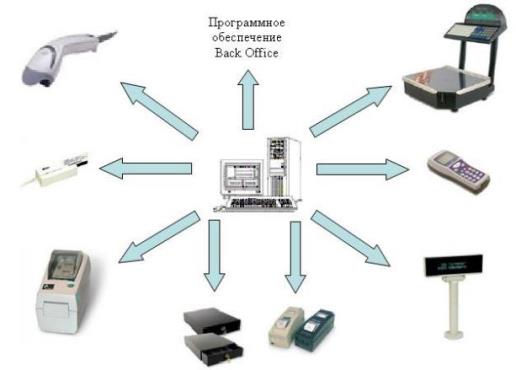 Рисунок 1 - Оборудование товароведа для осуществления своей работы         Необходим для работы товароучётной программы, взаимодействием с торговым оборудованием и с Front Office. При выборе необходимо обратить внимание на периферию компьютера, для подключения необходимого оборудования и системные требования товароучетной программы. В большинстве случаев для подключения периферийного оборудования необходимо наличие не менее 3-4 СОМ-портов. В современных конфигурациях системных плат предусмотрен только 1 штатный СОМ-порт.             Расширение необходимого количествава портов осуществляется с помощью специализированных плат расширения (PCI-COM).Правильно подобранное оборудование и программное обеспечение позволит создать больше удобств для работы товароведа, увеличить товарооборот и тем самым добиться высоких показателей эффективности продажи и увеличения прибыли.От того, как организованы рабочие места и программы, во многом зависит эффективность использования самого труда, орудий и средств производства и, соответственно, производительность труда, себестоимость выпускаемой продукции, ее качество и многие другие экономические показатели функционирования предприятия.          Важная часть дисциплины и каждого модуля курса не только опорные конспекты, но и компьютерные презентации, которые позволяют заранее подготовить весь необходимый материал, расположить его в нужной последовательности, оживить занятие, внести игровые моменты.На занятиях применение ИКТ позволяет использовать разнообразный иллюстративно-информационный материал (таблицы, схемы и др.). Причем материал находят и сами обучающиеся в Интернете. Использование электронных образовательных ресурсов позволяет разнообразить деятельность обучающихся, активизировать их внимание, повышает творческий потенциал личности, мотивацию к успешному усвоению учебного материала, воспитывает интерес к занятиям при изучении товароведения. Интересы современных студентов уже не могут быть удовлетворены лишь материалами традиционного учебника и словом преподавателя. Внедрение ИКТ на занятиях товароведения позволяет мне повысить темп занятия, сократить потери рабочего времени, увеличить объем самостоятельной работы на уроке. В частности, становится более быстрым процесс записи определений и других важных частей материала, так как мне не приходится повторять текст несколько раз (вывожу его на экран), обучающемуся не приходится ждать, пока я повторю именно нужный ему фрагмент. На этапах закрепления материала, контролируя знания и умения обучающихся, обращаюсь к тестовому контролю на электронной платформе Online Test Pad. Электронный тестовый контроль позволяет студенту получить оценку своей деятельности сразу по завершении работы, в отличие от бумажного носителя. Безусловно, диапазон возможностей информационных технологий гораздо шире, и я работаю над тем, чтобы освоить и использовать эти возможности во время занятий и в процессе подготовки к ним.Широкое внедрение современных образовательных технологий создаёт условия для повышения познавательной активности и учебной мотивации обучающихся, позволяет решать проблемы развивающего, личностно-ориентированного обучения, дифференциации, формирования индивидуальной образовательной перспективы обучающихся.Считаю, что успешность любой педагогической технологии зависит от личности преподавателя. Современного педагога должна отличать готовность к инновационной деятельности, которая должна быть направлена на усовершенствование образовательных технологий.Готовить конкурентоспособного выпускника для будущей профессиональной деятельности – главная задача, которая стоит перед техникумом и передо мной как преподавателем профессионального цикла. Благодаря современным технологиям закладываются основы для успешной адаптации и самореализации в дальнейшей жизни наших студентов. Одним из показателей результативности нашей работы считаю продолжение обучения выпускников техникума в ВУЗах и их востребованность как специалистов на предприятиях города. Это даёт стимул мне к обогащению и изменению содержания и формы своей деятельности в условиях обновления содержания образования.	СПИСОК ИСПОЛЬЗОВАННЫХ ИСТОЧНИКОВ1. Матяш, Н.В. Инновационные педагогические технологии: Проектное обучение: Учебное пособие / Н.В. Матяш. - М.: Академия, 2019. - 422 c.;2. Эрганова, Н.Е. Педагогические технологии в профессиональном обучении: Учебник / Н.Е. Эрганова. - М.: Академия, 2018. - 224 c.;3. Антонова Д.А., Оспенникова Е.В., Спирин Е.В. Цифровая трансформация системы образования. Проектирование ресурсов для современной цифровой учебной среды как одно из ее основных направлений // Вестник Пермского государственного гуманитарно-педагогического университета. Серия: Информационные компьютерные технологии в образовании. 2018. № 14. С. 5–37. 1 ТЕОРЕТИЧЕСКИЕ АСПЕКТЫ ДИСТАНЦИОННЫХ ТЕХНОЛОГИЙВ ДЕЯТЕЛЬНОСТИ ПРЕПОДАВАТЕЛЯ В РАМКАХ РЕАЛИЗАЦИИПРОГРАММ СПО32 ПРАКТИЧЕСКАЯ РЕАЛИЗАЦИЯ ДИСТАНЦИОННЫХ ТЕХНОЛОГИЙ В ДЕЯТЕЛЬНОСТИ ПРЕПОДАВАТЕЛЯ В РАМКАХРЕАЛИЗАЦИИ ПРОГРАММ СПО8СПИСОК ИСПОЛЬЗОВАННЫХ ИСТОЧНИКОВ151 ТЕОРЕТИЧЕСКИЕ АСПЕКТЫ ДИСТАНЦИОННЫХ ТЕХНОЛОГИЙ В ДЕЯТЕЛЬНОСТИ ПРЕПОДАВАТЕЛЯ В РАМКАХ РЕАЛИЗАЦИИ ПРОГРАММ СПО2 ПРАКТИЧЕСКАЯ РЕАЛИЗАЦИЯ ДИСТАНЦИОННЫХТЕХНОЛОГИЙ В ДЕЯТЕЛЬНОСТИ ПРЕПОДАВАТЕЛЯ В РАМКАХРЕАЛИЗАЦИИ ПРОГРАММ СПО